Почему философия, по мысли русского философа Н. Бердяева, это самая незащищенная сторона культуры?Почему в решении философских вопросов так важна личная позиция человека?Дайте определение понятия «философия» как предмета изучения. Чем философия отличается от науки?Объясните суть философских проблем, которые возникают по поводу вопроса «кто Я?»Почему философию можно определить как специфическую форму духовной культуры, не сводимую ни к одной из других ее форм?Почему философские вопросы называют вечными?Какие вопросы и проблемы, на ваш взгляд, вытекают из противоречий субъекта и объекта?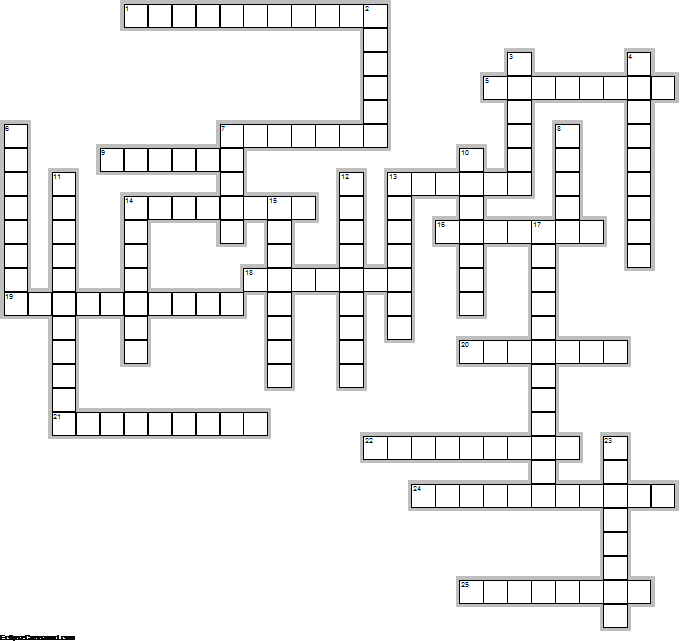 По горизонтали:1.	раздел философии, посвященный исследованию проблем познания5.	китайский философ; он не выступал с собственным учением, но собрал, прокомментировал и пересказал пять классических произведений Древнего Китая: "Простые и великие добродетели, находящиеся в соответствии с законами природы и являющиеся важнейшими условиями разумного порядка в совместной жизни людей, есть мудрость, гуманность, верность, почитание старших и мужество. Практически это означает добросовестность и глубокое уважение к себе и другим, на что действительно способны лишь избранные и полноценные люди".7.	немецкий философ и политический деятель. Соавтор многих произведений К. Маркса. Применил идеи диалектического материализма к естествознанию (например, идеи о неразрывности материи и движения и связанное с этим учение о единстве пространства и времени; о неисчерпаемости форм материи и сложном строении атома; о жизни как форме движения материи). Сформулировал "основной вопрос философии", показав ее классовый характер.9.	вещь, предмет, то, что противостоит субъекту, т.е. сознанию, внутреннему миру как часть внешнего мира13.	французский философ; он является основателем современного рационализма, убежденным в философской суверенности разума: "Мышление и протяженность создают раздвоенность человека, поэтому он есть мыслящая субстанция"14.	способ рассуждения, при котором из общего правила делается вывод для частного случая16.	явление, данное нам в опыте чувственного познания18.	обозначение психолого-теоретико-познавательного Я, противопоставляемого чему-то другому, предмету, объекту19.	это суть философских дисциплин, которая делает темой изучения существующее как таковое, подвергает исследованию элементы и основные условия всего существующего вообще и описывает значительные, важные области и закономерности действительного. Метафизика во всей смене явлений и выражений ищет постоянное и связь20.	русский философ; утверждал мысль о невозможности примирить материалистический взгляд на историю с идеалистическим взглядом на мир человеческой души. О нем писали: "Он был очень русским… однако достаточно много нерусских обнаружили, что его книги открыли перед ними новые горизонты мысли…"21.	философский метод Сократа, помогающий человеку через противоречия, сомнения и рассуждения найти всеобщую истину22.	учение о бытии, т.е. о том, что существует как материально, так и идеально24.	философское представление, по которому реально и вечно существует физический (материальный) мир, а все духовные явления - это результат деятельности человеческого сознания, которое представляет собой высшую стадию эволюции физического мира25.	направленность сознания, мышления на какой-либо предметПо вертикали:2.	немецкий философ: "Философия исходит из "пограничных ситуаций" человека, в которых раскрывается безусловное, неминуемое, например, болезнь, вина, смерть; поэтому основные категории философии - свобода, историчность и коммуникация с другими людьми".3.	древнегреческий философ; исходил из того, что нравственное можно познать и усвоить, а из знания нравственности следуют всегда действия в соответствии с ней. Он старался на примере каждого отдельного случая образовать у человека ясное понятие об истинно нравственном, поэтому предпосылкой философии считал самопознание4.	форма духовной деятельности, направленная на постановку, анализ и решение конкретных мировоззренческих вопросов, связанных с выработкой целостного взгляда на мир и место в нем человека6.	философское представление, по которому реально и вечно существует некое бестелесное (сверхчувственное) начало, которое порождает (творит) материальный мир7.	учение о нравственности, морали8.	немецкий философ: "Первоначально существует только абсолютная деятельность Я. Мы видим вещи вне нас потому, что Я снимает реальность в себе, т.е. полагает вне себя, и эту снятую реальность полагает в не-Я, которое, таким образом, также является "деятельностью" Я. Убеждение, что сознание вещественного мира вне нас не что иное, как продукт нашей собственной способности представления, дает нам вместе с тем уверенность в своей свободе".10.	совокупность всего физического, чувственного (материального)11.	философская идея о полной или частичной непознаваемости мира12.	процесс осмысления чего-либо при помощи изучения, сравнения, а также самопознание13.	немецкий философ: "Задача философии состоит в том, чтобы понять философские системы в их становлении и, таким образом, подняться над ними. Человек узнает, что такое он сам, только из истории духа. История имеет дело с людьми как духовными целостностями и их структурами. Последние не могут быть поняты с помощью состоящей из гипотез конструктивной описательной психологии, поэтому наряду с ней должна выступить описательная и "понимающая" психология, цель которой - расчленить путем воспроизведенного переживания структуру индивида или эпохи"14.	одновременное наличие у чего-либо двух, как правило, противоположных качеств или свойств15.	способ рассуждения, при котором путем обобщения нескольких частных случаев выводится одно общее правило17.	советский философ. Центральной темой его исследований было сознание: "Теория отражения не может прояснить проблему сознания. Сознание - это особое состояние человека, в котором ему одновременно доступен и мир, и он сам".23.	признак, на основании которого производится оценка, средство проверки, мерило оценки